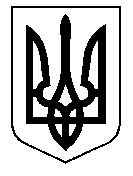 ТАЛЬНІВСЬКА РАЙОННА РАДАЧеркаської областіР  І  Ш  Е  Н  Н  Я23.12.2016                                                                                      № 11-67/VІІПро затвердження технічної документації з нормативної грошової оцінки земельної ділянки загальною площею – 8,2517 га, що надана в оренду  ТОВ «Тальнівський щебзавод» для іншого сільськогосподарського призначення, яка розташована в адмінмежах Глибочківської сільської ради, за межами населеного пунктуВідповідно до статті 10 Земельного кодексу України та пункту 21 частини 1 статті 43, статті 59 Закону України «Про місцеве самоврядування в Україні», статті 23 Закону України «Про оцінку земель», Порядку нормативної грошової оцінки земель сільськогосподарського призначення та населених пунктів, затвердженого наказом Держкомзему України, Міністерства аграрної політики України, Міністерства будівництва, архітектури та житлово-комунального господарства України, Української академії  аграрних наук від 27.01.2006                   № 18/15/21/11, зареєстровано в Міністерстві юстиції України 05.04.2006 за                    № 388/12262, розглянувши клопотання ТОВ «Тальнівський щебзавод», та технічну документацію з нормативної грошової оцінки  земельної  ділянки  загальною площею – 8,2517 га, розроблену ДП «Черкаський науково-дослідний та проектний інститут землеустрою», враховуючи позитивний висновок державної експертизи землевпорядної документації від 14.11.2016 року № 2652-16 та постійної комісії районної ради з питань агропромислового розвитку та природних ресурсів, районна рада  ВИРІШИЛА:          1. Затвердити технічну документацію з нормативної грошової оцінки  земельної ділянки загальною площею – 8,2517 га, що надана в оренду ТОВ «Тальнівський щебзавод» для іншого сільськогосподарського призначення,               яка розташована: Черкаська область, Тальнівський район, Глибочківська сільська рада (за межами населеного пункту).Взяти до відома, що:2.1. Вартість земельних ділянок загальною площею – 8,2517 га  з урахуванням коефіцієнта індексації 4,796 на дату оцінки 01 листопада 2016 року становить                        26 286,88 грн. (двадцять шість тисяч двісті вісімдесят шість гривень 88 копійок),                  в тому числі:ділянка № 1  (пасовище) площею – 2,6821 га  – 10028,53 грн. (десять тисяч двадцять вісім гривень 53 копійки);ділянка № 2 (пасовище) площею – 1,9405 га  – 5473,77 грн. (п’ять тисяч чотириста сімдесят три гривні 77 копійок).ділянка № 3 (пасовище) площею – 1,7352 га  – 6851,73 грн. (шість тисяч вісімсот пятдесят одна гривня 73 копійки);ділянка № 4 (сіножаті)  площею – 1,1811 га  – 1829,52 грн. (одна тисяча вісімсот двадцять дев’ять гривень 52 копійки);ділянка № 5 (господарські шляхи і прогони)  площею – 0,2752 га  – 1036,44 грн. (одна тисяча тридцять шість гривень 44 копійки);ділянка № 6 (господарські шляхи і прогони) площею – 0,2394 га  – 930,92 грн. (девятсот тридцять гривень 92 копійки);ділянка № 7 (сіножаті) площею – 0,1982 га  – 135,97 грн. (сто тридцять п’ять гривень 97 копійок);        2.2.   Кадастровий номер земельної ділянки - 7124081600:01:001:0637.          2.3. Технічна документація з нормативної грошової оцінки земельної ділянки зберігається у Відділі Держгеокадастру у Тальнівському районі.        3. Контроль за виконанням рішення покласти на постійну комісію районної ради з питань агропромислового розвитку та природних ресурсів.Голова районної ради                                                                            В.Любомська